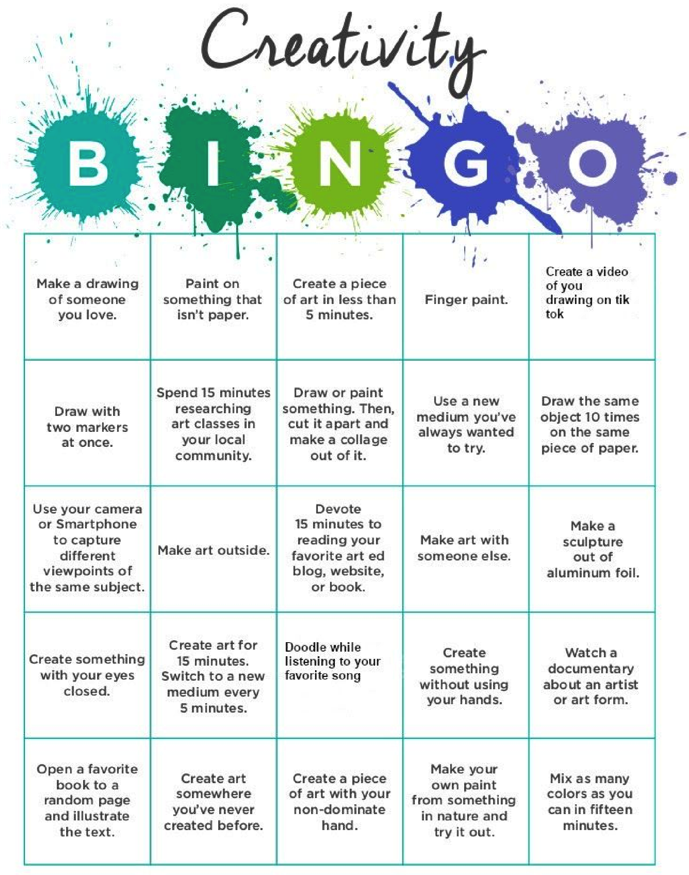 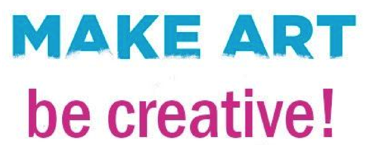 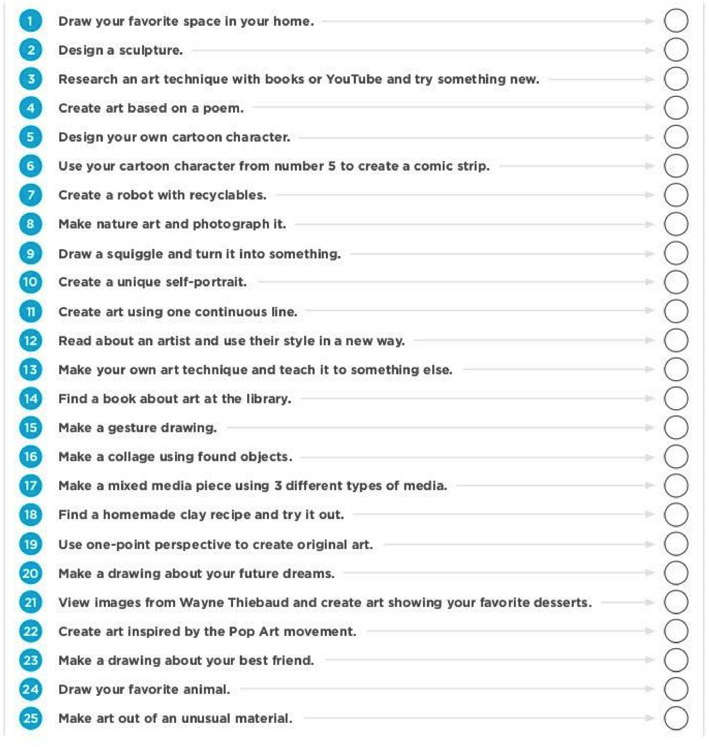 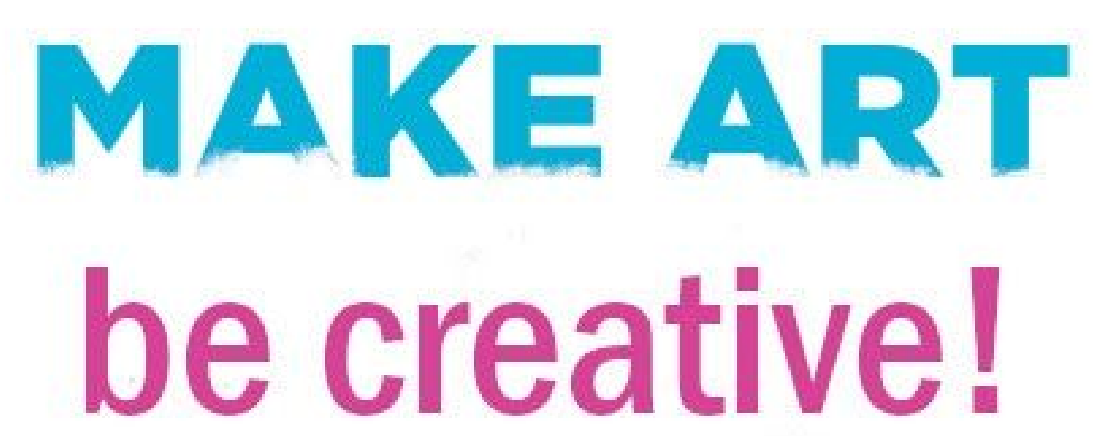 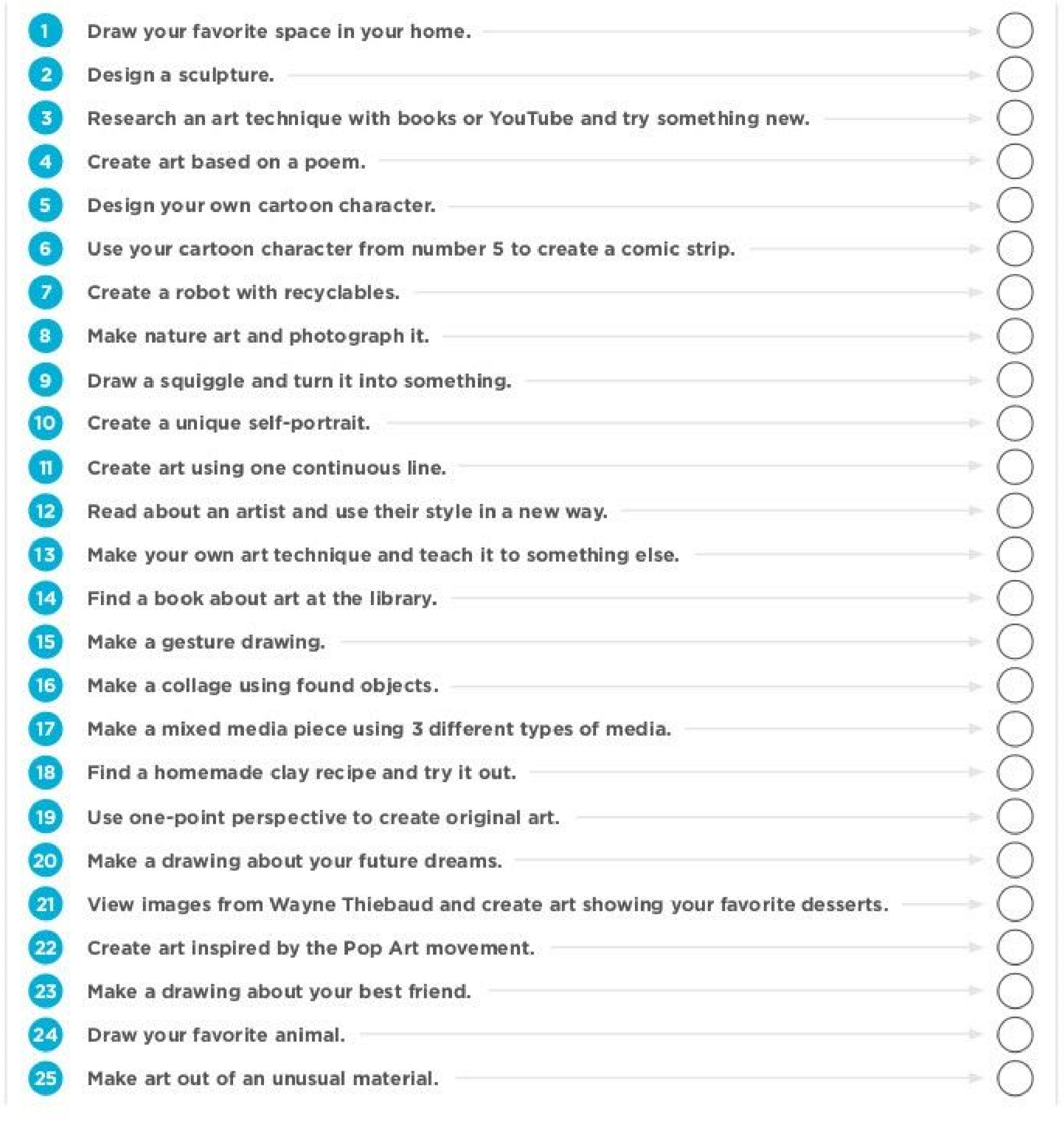 Create Outdoor Art​ Check out the work of Andy Goldsworthy who creates art from nature! See if you can create your own.  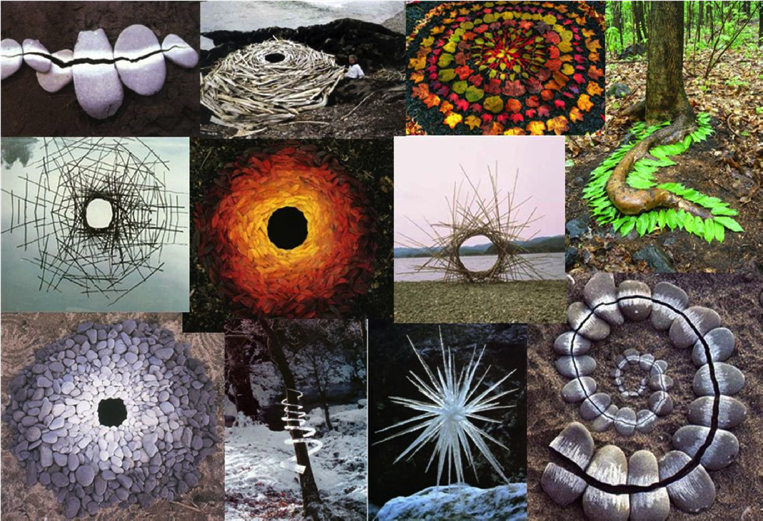 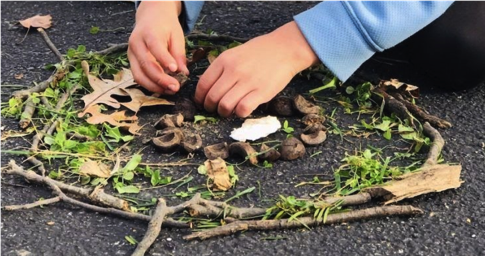 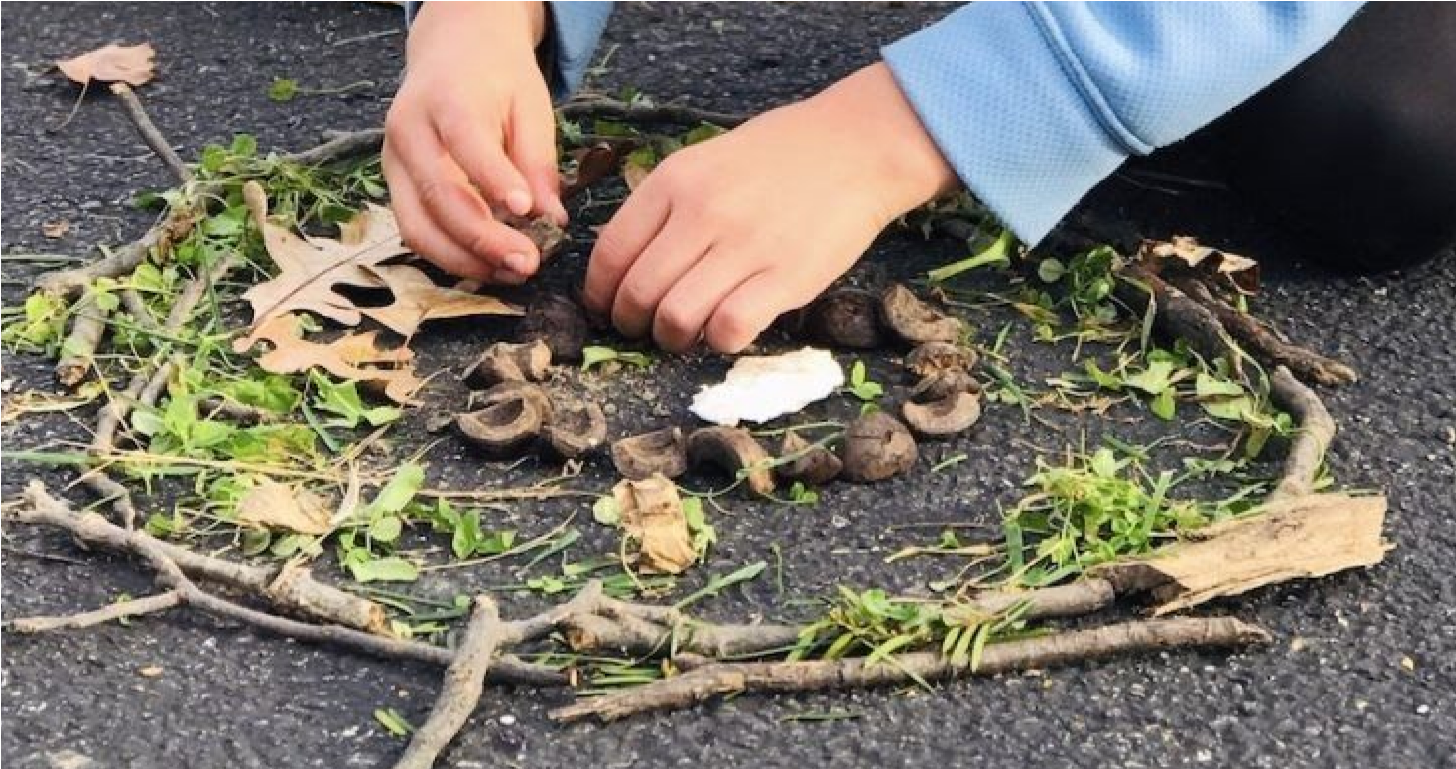 Want even more creativity!? Here are a few digital resources you can check out!Art Contests: Museums: take a virtual field trip to museums around the world and even stream Operas on your phone/computer/tvArt Games: compete against yourself and othersDigital Art: create art on your deviceArt Education: learn about artArt at Home: Art tutorials and prompts for you to create where you areArt Contests Museums Art Games Digital Art Art Education  Art at Home Doodle for Google Google Arts & Culture: Virtual Museums Quick, Draw!  Just a Line Interactive Color Wheel  How to Draw ​ / Free Daily LIVE webcasts  Science without Borders Online Tours: The Louvre  Mondrian Squares Challenge  Mandala Creator  Color Theory  Illustration Drawing  Impact of Conflict The Museum of the World Autodraw Silk  Cubism  Daily LIVE art activities State Fish Art Contest Guggenheim Online Collection  Mondrimat Digital Sand Art  Pintura Watercolor Tutorials Guadalupe Mountains Museum of Natural History Street Art Create Comics The Caves of Lascaux  Bullet Journaling National Fossil Day  Salvador Dali Museum  Art Puzzle Picasso Head METKids Time Machine  Make an Art Studio  Ocean Awareness Air Force Museum  Hieronymus Bosch Invaders  Matisse Drawing Room National Gallery of Art Interactives Drawing at home prompts  Embracing Our Differences Nightly Met Opera Streams Queensland Art Games Patterns of Infinity  Destination Modern Art Youth Art Month Creative Sprint Digital Concert Hall Haring Coloring Book Tate Kids Cassie Stephens  Moma Learning Patterns  Art Quizzes Procreate Tutorials  